О реестре организаторов культурно-зрелищных мероприятийВ целях упорядочения деятельности по организации и проведению культурно-зрелищных мероприятий, учета и систематизации информации об организаторах культурно-зрелищных мероприятий Совет Министров Республики Беларусь ПОСТАНОВЛЯЕТ:1. Создать реестр организаторов культурно-зрелищных мероприятий (далее – реестр). 2. Утвердить Положение о порядке формирования и ведения реестра организаторов культурно-зрелищных мероприятий (прилагается).3. Установить, что:организаторы культурно-зрелищных мероприятий (далее – организаторы) подлежат включению в реестр в соответствии с законодательством об административных процедурах, за исключением организаторов из числа государственных органов, государственных организаций и организаций, в уставных фондах которых 50 и более процентов акций (долей) находится в собственности Республики Беларусь и (или) ее административно-территориальных единиц;организация и проведение культурно-зрелищных мероприятий организаторами, подлежащими включению и не включенными в реестр, не допускаются.4. Внести изменения в следующие постановления Совета Министров Республики Беларусь: 4.1. пункт 5 Положения о Министерстве культуры, утвержденного постановлением Совета Министров Республики Беларусь от 17 января 2017 г. № 40, дополнить подпунктом 5.151 следующего содержания:”5.151. формирует и ведет реестр организаторов культурно-зрелищных мероприятий или уполномочивает юридическое лицо на его формирование и ведение;“;4.2. в пункте 11.10 единого перечня административных процедур, осуществляемых в отношении субъектов хозяйствования, утвержденного постановлением Совета Министров Республики Беларусь от 24 сентября 2021 г. № 548:графу ”Срок осуществления административной процедуры“ подпунктов 11.10.1 и 11.10.2 изложить в следующей редакции:”5 рабочих дней, а при необходимости получения:заключения Республиканской (областной) экспертной комиссии по предотвращению пропаганды порнографии, насилия и жестокости – 7 рабочих дней;информации о деятельности исполнителей, участие которых предусмотрено программой культурно-зрелищного мероприятия, – 15 рабочих дней“;дополнить пункт подпунктами 11.10.3 и 11.10.4 следующего содержания:5. Действие абзаца третьего пункта 3 настоящего постановления не распространяется на проведение культурно-зрелищных мероприятий, удостоверение на право организации и проведения которых на территории Республики Беларусь выдано до 1 августа 2022 г. 6. Настоящее постановление вступает в силу после его официального опубликования, за исключением абзаца третьего пункта 3 и пункта 5, вступающих в силу с 1 августа 2022 г.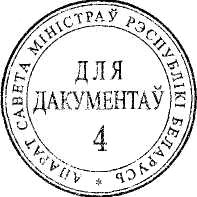 Премьер-министрРеспублики Беларусь	Р.Головченко05 УТВЕРЖДЕНОПостановлениеСовета МинистровРеспублики Беларусь 22.06.2022   № 401ПОЛОЖЕНИЕо порядке формирования и ведения реестра организаторов культурно-зрелищных мероприятийГЛАВА 1ОБЩИЕ ПОЛОЖЕНИЯ1. Настоящим Положением устанавливается порядок формирования и ведения реестра.Реестр представляет собой базу данных Республики Беларусь, включающую сведения об организаторах культурно-зрелищных мероприятий из числа:индивидуальных предпринимателей, зарегистрированных в Республике Беларусь (далее – индивидуальные предприниматели);юридических лиц Республики Беларусь (далее – юридических лица), за исключением государственных органов, государственных организаций и организаций, в уставных фондах которых 50 и более процентов акций (долей) находится в собственности Республики Беларусь и (или) ее административно-территориальных единиц;иностранных или международных организаций, в том числе которые не являются юридическими лицами (далее – иностранные организации).2. Для целей настоящего Положения применяются термины в значениях, установленных в Кодексе Республики Беларусь о культуре.3. Ведение реестра осуществляется на принципах:полноты и достоверности содержащихся в нем сведений;открытости и доступности сведений для всеобщего ознакомления.ГЛАВА 2ПОРЯДОК ФОРМИРОВАНИЯ И ВЕДЕНИЯ РЕЕСТРА4. Реестр формируется и ведется Министерством культуры (далее – Минкультуры) или уполномоченным им юридическим лицом.5. Минкультуры при формировании и ведении реестра:принимает решение о включении (отказе во включении) организатора в реестр, его исключении из реестра;вносит сведения в реестр, изменения в такие сведения, исключает сведения из него;обеспечивает соблюдение требований законодательства об информации, информатизации, защите информации и персональных данных;назначает должностных лиц, ответственных за формирование и ведение реестра;осуществляет иные функции по формированию и ведению реестра.ГЛАВА 3ПОРЯДОК ВКЛЮЧЕНИЯ В РЕЕСТР,ОТКАЗА ВО ВКЛЮЧЕНИИ В РЕЕСТР6. Для включения в реестр организатор направляет в Минкультуры заявление о включении в реестр и следующие документы: согласие на обработку персональных данных (в том числе специальных персональных данных) организатора (для индивидуального предпринимателя) или учредителя (учредителей), руководителя организатора (для юридического лица, иностранной организации);выписку о правонарушениях, хранящихся в едином государственном банке данных о правонарушениях, в отношении организатора (для индивидуального предпринимателя), учредителя (учредителей), руководителя организатора (для юридического лица, иностранной организации).Заявление о включении в реестр должно содержать:сведения, предусмотренные в абзацах втором – восьмом и десятом части первой пункта 5 статьи 14 Закона Республики Беларусь от 28 октября 2008 г. № 433-З ”Об основах административных процедур“;сведения о документах, удостоверяющих личность организатора (для индивидуального предпринимателя), учредителя (учредителей), руководителя организатора (для юридического лица, иностранной организации);вид (виды) деятельности, в связи с занятием которым организатор подлежит включению в реестр;информацию о деятельности организатора, связанной с организацией и проведением культурно-зрелищных мероприятий за три года, предшествовавших дате подачи заявления о включении в реестр, с приложением перечня проведенных культурно-зрелищных мероприятий (при наличии).Иностранные организации к заявлению о включении в реестр и документам, указанным в части первой настоящего пункта, прилагают:копию учредительного документа иностранной организации;копию выписки из торгового регистра страны места нахождения иностранной организации или иное эквивалентное доказательство юридического статуса иностранной организации в соответствии с законодательством страны ее места нахождения, выданное не позднее трех месяцев до даты представления документов для включения в реестр.7. Для подготовки к рассмотрению заявления о включении в реестр и прилагаемых к нему документов Минкультуры (при необходимости):7.1. направляет запросы:в органы внутренних дел, структурные подразделения местных исполнительных и распорядительных органов областного территориального уровня, осуществляющие государственно-властные полномочия в сфере культуры, иные государственные органы для получения сведений о наличии (отсутствии) в деятельности организатора, а также учредителя (учредителей), руководителя организатора (при их наличии) обстоятельств, предусмотренных в пункте 1 статьи 81 Кодекса Республики Беларусь о культуре;в структурные подразделения местных исполнительных и распорядительных органов областного территориального уровня, осуществляющие государственно-властные полномочия в сфере культуры, для получения сведений о наличии (отсутствии) фактов, предусмотренных в абзацах пятом – седьмом части первой пункта 10 настоящего Положения;7.2. получает сведения из:регистра населения в отношении организатора (для индивидуального предпринимателя), учредителя (учредителей), руководителя организатора (для юридического лица, иностранной организации);Единого государственного регистра юридических лиц и индивидуальных предпринимателей;Единого государственного реестра сведений о банкротстве;иных государственных регистров, реестров, списков, каталогов, баз и банков данных, иных информационных ресурсов.8. Информация по запросам Минкультуры, в том числе сведения из государственных регистров, реестров, списков, каталогов, баз и банков данных, иных информационных ресурсов, представляется бесплатно государственными органами не позднее пяти календарных дней с даты получения запроса, если иное не предусмотрено законодательными актами.9. Рассмотрение заявления о включении в реестр и прилагаемых документов, а также сведений, полученных Минкультуры (далее, если не указано иное, – документы (сведения), осуществляется Республиканской экспертной комиссией по формированию и ведению реестра (далее – Республиканская экспертная комиссия), создаваемой при Минкультуры.10. Для принятия решения о включении в реестр Республиканская экспертная комиссия рассматривает и анализирует:художественный уровень культурно-зрелищных мероприятий, проведенных организатором;отсутствие (наличие):в деятельности организатора, а также учредителя (учредителей), руководителя организатора обстоятельств, предусмотренных в пункте 1 статьи 81 Кодекса Республики Беларусь о культуре;фактов неоднократной (два и более раза на протяжении года до даты подачи заявления о включении в реестр) отмены культурно-зрелищных мероприятий без уважительных причин;фактов неоднократного (два и более раза на протяжении года до даты подачи заявления о включении в реестр) проведения культурно-зрелищных мероприятий с нарушением требований Кодекса Республики Беларусь о культуре, иных актов законодательства;фактов неоднократного (два и более раза на протяжении года до даты подачи заявления о включении в реестр) нарушения сроков выплаты юридическим лицам и гражданам денежной компенсации стоимости входного билета, ее невыплаты либо выплаты в неполном размере в случаях, предусмотренных Кодексом Республики Беларусь о культуре; судимости и (или) привлечения к административной ответственности организатора (для индивидуального предпринимателя), учредителя (учредителей), руководителя организатора (для юридического лица, иностранной организации) за преступления, предусмотренные в статьях 123, 130, 293, 3411, 342, 343, 357, 361, 367 – 3691, 3693 и 370 Уголовного кодекса Республики Беларусь, правонарушения, предусмотренные в статьях 13.26, 19.7, 19.8, 19.10, 19.11, 24.22 и 24.23 Кодекса Республики Беларусь об административных правонарушениях;факта нахождения организатора в процессе ликвидации, реорганизации (за исключением юридического лица, к которому присоединяется другое юридическое лицо) – для юридического лица, иностранной организации, а также нахождения организатора в стадии прекращения деятельности – для индивидуального предпринимателя;факта возбужденного производства по делу об экономической несостоятельности (банкротстве) в отношении организатора (для юридического лица, иностранной организации или индивидуального предпринимателя);ранее имевшихся фактов исключения организатора из реестра по основаниям, предусмотренным в абзацах втором – десятом настоящей части, учредитель (учредители) и (или) руководитель которого являются учредителем (учредителями) и (или) руководителем организатора, обратившегося с заявлением о включении в реестр.По результатам рассмотрения документов (сведений) в соответствии с частью первой настоящего пункта оформляется протокол.11. На основании протокола Республиканской экспертной комиссии Минкультуры принимает решение:о включении организатора в реестр;об отказе во включении организатора в реестр.12. Отказ во включении организатора в реестр осуществляется в случаях:низкого художественного уровня культурно-зрелищных мероприятий, проведенных организатором;выявления фактов, предусмотренных в абзацах четвертом – одиннадцатом части первой пункта 10 настоящего Положения;установленных в статье 25 Закона Республики Беларусь ”Об основах административных процедур“.13. Решение о включении организатора в реестр оформляется в форме приказа Минкультуры. Сведения об организаторе вносятся в реестр не позднее трех календарных дней с даты издания приказа.14. В реестр включаются следующие сведения об организаторе:фамилия, собственное имя, отчество (если таковое имеется) (для индивидуального предпринимателя) или полное наименование (для юридического лица, иностранной организации);фамилия, собственное имя, отчество (если таковое имеется) учредителя (учредителей), руководителя организатора (для юридического лица, иностранной организации);учетный номер плательщика либо идентификационный код (номер) плательщика или его аналог в стране регистрации (при наличии) организатора;место жительства (для индивидуального предпринимателя) или место нахождения (для юридического лица, иностранной организации), номера контактных телефонов, доменное имя сайта в глобальной компьютерной сети Интернет, адрес электронной почты организатора (при наличии);вид (виды) деятельности, в связи с занятием которым организатор должен быть включен в реестр.  15. Минкультуры письменно уведомляет организатора о принятом решении не позднее трех календарных дней с даты его принятия.ГЛАВА 4ИСКЛЮЧЕНИЕ ИЗ РЕЕСТРА16. Исключение организатора из реестра осуществляется Минкультуры при:установлении фактов, предусмотренных в абзацах втором – одиннадцатом части первой пункта 10 настоящего Положения;поступлении от организатора заявления об исключении из реестра при условии отсутствия фактов, предусмотренных в абзацах втором – одиннадцатом части первой пункта 10 настоящего Положения, а также неисполненных обязательств перед гражданами и юридическими лицами, которые приобрели билеты на культурно-зрелищное мероприятие.17. К заявлению об исключении из реестра прилагается информация об отсутствии неисполненных обязательств перед гражданами и юридическими лицами, которые приобрели билеты на культурно-зрелищное мероприятие.18. Для подготовки к рассмотрению документов, подтверждающих факты, предусмотренные в абзацах втором – одиннадцатом части первой пункта 10 настоящего Положения, заявления об исключении из реестра с прилагаемой к нему информацией Минкультуры направляет запросы и получает сведения в порядке, установленном в пунктах 7 и 8 настоящего Положения.19. Рассмотрение документов, подтверждающих факты, предусмотренные в абзацах втором – одиннадцатом части первой пункта 10 настоящего Положения, заявления об исключении из реестра с прилагаемой к нему информацией осуществляется Республиканской экспертной комиссией.По результатам рассмотрения, проведенного в соответствии с частью первой пункта 10 настоящего Положения, оформляется протокол.20. На основании протокола Республиканской экспертной комиссии, указанного в части второй пункта 19 настоящего Положения, Минкультуры принимается решение:об исключении организатора из реестра;об отказе в исключении организатора из реестра.21. Основаниями для отказа в исключении из реестра являются:наличие фактов, предусмотренных в абзацах втором – одиннадцатом части первой пункта 10 настоящего Положения;наличие неисполненных обязательств перед гражданами и юридическими лицами, которые приобрели билеты на культурно-зрелищное мероприятие.22. Решение об исключении организатора из реестра оформляется в форме приказа Минкультуры. Сведения об организаторе исключаются из реестра не позднее трех календарных дней с даты издания приказа.23. Минкультуры письменно уведомляет организатора о принятом решении не позднее трех календарных дней с даты его принятия.ГЛАВА 5РЕСПУБЛИКАНСКАЯ ЭКСПЕРТНАЯ КОМИССИЯ24. В состав Республиканской экспертной комиссии входят представители Минкультуры, иных государственных органов, работники организаций культуры.Персональный состав и численность Республиканской экспертной комиссии определяются Минкультуры.25. Заседания Республиканской экспертной комиссии проводятся по мере необходимости.Заседание является правомочным, если в нем принимает участие не менее половины членов Республиканской экспертной комиссии. 26. Решение Республиканской экспертной комиссии принимается открытым голосованием простым большинством голосов от числа членов Республиканской экспертной комиссии, присутствующих на заседании, и оформляется протоколом, который подписывает председатель Республиканской экспертной комиссии. В случае равенства голосов принятым считается решение, за которое проголосовал председатель Республиканской экспертной комиссии.ГЛАВА 6ВНЕСЕНИЕ ИЗМЕНЕНИЙ В РЕЕСТР, ПРЕДОСТАВЛЕНИЕ ИНФОРМАЦИИ ИЗ РЕЕСТРА27. В случае изменения сведений, определенных в пункте 14 настоящего Положения, организатор не позднее одного месяца с даты их изменения представляет в Минкультуры соответствующее уведомление. На основании названного уведомления Минкультуры вносит изменения в реестр не позднее пяти календарных дней с даты его поступления. 28. Информация из реестра предоставляется путем размещения содержащихся в нем сведений в открытом доступе на официальном сайте Минкультуры в глобальной компьютерной сети Интернет. 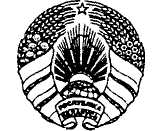 САВЕТ МІНІСТРАЎРЭСПУБЛІКІ БЕЛАРУСЬСОВЕТ МИНИСТРОВРЕСПУБЛИКИ БЕЛАРУСЬ     ПАСТАНОВАПОСТАНОВЛЕНИЕ22 июня 2022 г.№ 401 401                         г. Мінск                         г. Мінск                         г. Мінск                     г. Минск ”11.10.3. Включение организатора культурно-зрелищного мероприятия в реестр организаторов культурно-зрелищных мероприятий МинкультурыМинкультуры или уполномоченное им юридическое лицо20 календарных днейбесплатно11.10.4. Исключение организатора культурно-зрелищного мероприятия из реестра организаторов культурно-зрелищных мероприятийМинкультурыМинкультуры или уполномоченное им юридическое лицо15 календарных днейбесплатно“.